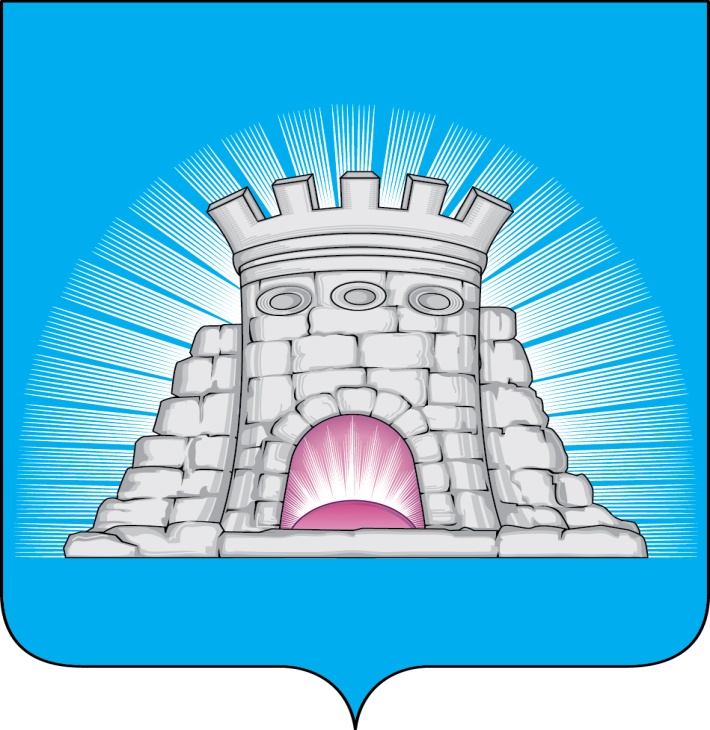 П О С Т А Н О В Л Е Н И Е   09.01.2024            № 2/1г.Зарайск                        О внесении изменений в муниципальную программу                         городского округа Зарайск Московской области                       «Предпринимательство», утверждённую постановлением                        главы городского округа Зарайск Московской области                                          от 06.12.2022 № 2170/12        В соответствии с  решением Совета депутатов городского округа Зарайск Московской области от 15.12.2022 № 6/1 «О бюджете городского округа Зарайск Московской области на 2023 год и на плановый период 2024 и 2025 годов»(в редакции от 26.10.2023 № 18/1), Порядком разработки, реализации и оценки эффективности муниципальных программ городского округа Зарайск Московской области, утвержденным постановлением главы городского округа Зарайск Московской области от 07.11.2022 № 1991/11 (в редакции от 25.05.2023 №754/5),                                          П О С Т А Н О В Л Я Ю:      1. Внести изменения в муниципальную программу городского округа Зарайск Московской области «Предпринимательство» на 2023-2027 годы, утвержденную постановлением главы городского округа Зарайск от 06.12.2022 № 2170/12 (далее Программа), изложив Программу в новой редакции (прилагается).      2. Службе по взаимодействию со СМИ администрации городского округа Зарайск Московской области опубликовать настоящее постановление на официальном сайте администрации городского округа Зарайск Московской области в информационно-телекоммуникационной сети «Интернет».Глава городского округа Зарайск    В.А. ПетрущенкоВерно: Начальник службы делопроизводства   Л.Б. Ивлева09.01.2024Разослано: в дело, Мешкову А.Н., ФУ, ОЭиИ, ОПРиСУ, юридический отдел,                        МКУ ЦПТ,  КСП, СВ со СМИ, прокуратуре.А.В. Соколова8(496)66 2-63-23                                                                                                  012636